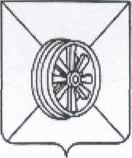 19.12.2017г.		                    г. Грязи                                          № 1438О внесении изменений в постановление администрации Грязинского муниципального района от 25.11.2015г. №1730 «Об утверждении Положения о порядке формирования муниципального задания на оказание муниципальных услуг (выполнение работ) в отношении районных муниципальных учреждений и финансового обеспечения выполнения муниципального задания»	По результатам проведения мониторинга и в целях приведения в соответствие с действующим законодательством нормативных актов администрации Грязинского муниципального района Липецкой области администрация Грязинского муниципального района ПОСТАНОВЛЯЕТ:          1. Внести в постановление администрации Грязинского муниципального района от 25.11.2015г. №1730 «Об утверждении Положения о порядке формирования муниципального задания на оказание муниципальных услуг (выполнение работ) в отношении районных муниципальных учреждений и финансового обеспечения выполнения муниципального задания» следующие изменение:В приложении к постановлению: пункт 6 изложить в следующей редакции:«8. Муниципальное задание формируется в части муниципальных услуг, оказываемых районными муниципальными учреждениями физическим лицам в соответствии с общероссийскими базовыми (отраслевыми) перечнями (классификаторами) государственных и муниципальных услуг, оказываемых физическим лицам (далее – базовыми (отраслевыми) перечнями) и в соответствии с региональным перечнем (классификатором) государственных и (муниципальных) услуг, не включенных в общероссийские базовые (отраслевые) перечни (классификаторы) государственных и муниципальных услуг, и работ оказание и выполнение которых предусмотрено нормативными правовыми актами Липецкой области (далее – региональный перечень)»;в пункте 9:в абзаце четвертом слова «включенной в ведомственный перечень» исключить;в абзаце шестом слова «включенной в ведомственный перечень» исключить;в пункте 13 в абзаце первом после слов «в базовом (отраслевом) перечне» добавить слова «и региональном перечне»;в пункте 17:в первом абзаце слова «в подпунктах «а» и «в»» заменить на слова «в подпунктах «а», «б»,  «в»»;приложение 1 к Положению о порядке формирования муниципального задания на оказание муниципальных услуг (выполнение работ) в отношении районных муниципальных учреждений и финансовом обеспечении выполнения муниципального задания изложить в следующей редакции:                                                                                                                    УТВЕРЖДАЮ                                                                                   Руководитель                                                                                  (уполномоченное лицо)                                                                                  ______________________________________________                                                                                                       (наименование органа, осуществляющего функции и                                                                                                       полномочия учредителя районного муниципального учреждения)                                                                                    ___________ _________ _____________________                                                                                                             (должность)       (подпись)             (расшифровка подписи)                                                                                     "__" _________________ 20__ г.На 20______ год и на плановый период 20____ и 20_____ годов  Часть 1. Сведения об оказываемых муниципальных услугах <2>                       Раздел _________допустимые  (возможные)  отклонения  от  установленных показателей качества муниципальной услуги, в пределах которых муниципальное  3.2. Показатели, характеризующие объем муниципальной услуги:допустимые  (возможные)  отклонения  от  установленных показателей качества муниципальной услуги, в пределах которых муниципальное  4.  Нормативные  правовые  акты, устанавливающие размер платы (цену, тариф) либо порядок ее (его) установления:5. Порядок оказания муниципальной услуги5.1.    Нормативные    правовые   акты,   регулирующие   порядок   оказания муниципальной услуги______________________________________________________________________________________________________________________________                                                            (наименование, номер и дата нормативного правового акта)5.2.  Порядок  информирования  потенциальных  потребителей муниципальной услуги:Часть 2. Сведения об оказываемых работах <4>                                                                 Раздел _________ допустимые  (возможные)  отклонения  от  установленных показателей качества работы, в пределах  которых  муниципальное  3.2. Показатели, характеризующие объем работы:допустимые  (возможные)  отклонения  от  установленных показателей объема работы,   в   пределах  которых  муниципальное   Часть 3. Прочие сведения о муниципальном задании  <6>1. Основания для досрочного прекращения выполнения муниципального задания __________________________________________________________________________________________________________________________________________________________________________2.  Иная  информация,  необходимая для выполнения (контроля за выполнением) муниципального задания ______________________________________________________________________________________________________________________________________________________________________3. Порядок контроля за выполнением муниципального задания4. Требования к отчетности о выполнении муниципального задания ____________________________4.1.  Периодичность  представления  отчетов  о  выполнении муниципальногозадания _____________________________________________________________________________________4.2. Сроки представления отчетов о выполнении муниципального задания _______________________4.3. Иные требования к отчетности о выполнении муниципального задания  ______________________5. Иные показатели, связанные с выполнением муниципального задания, <7> _____________________--------------------------------<1> Номер муниципального задания присваивается в информационной системе Министерства финансов Российской Федерации.<2> Формируется при установлении муниципального задания на оказание муниципальной услуги (услуг) и работы (работ) и содержит требования к оказанию муниципальной услуги (услуг) раздельно по каждой из муниципальных услуг с указанием порядкового номера раздела.<3> Заполняется при установлении показателей, характеризующих качество муниципальной услуги <4> Формируется при установлении муниципального задания на оказание муниципальной услуги (услуг) и работы (работ) и содержит требования к выполнению работы (работ) раздельно по каждой из работ с указанием порядкового номера раздела.<5> Заполняется при установлении показателей, характеризующих качество работы <6> Заполняется в целом по муниципальному заданию.<7> В числе иных показателей может быть указано допустимое (возможное) отклонение от выполнения муниципального задания, в пределах которого оно считается выполненным, при принятии  главным распорядителем средств районного бюджета решения об установлении общего допустимого (возможного) отклонения от выполнения муниципального задания, в пределах которого оно считается выполненным (в процентах). В этом случае допустимые (возможные) отклонения, предусмотренные в подпунктах 3.1 и 3.2 настоящего муниципального задания, не заполняются.6) приложение 2 к Положению о порядке формирования муниципального задания на оказание муниципальных услуг (выполнение работ) в отношении районных муниципальных учреждений и финансовом обеспечении выполнения муниципального задания изложить в следующей редакции:На 20______ год и на плановый период 20____ и 20_____ годовот "_____" ______________________ 20_____г.Часть 1. Сведения об оказываемых муниципальных услугах <2>                       Раздел _________3.2.  Сведения  о фактическом достижении показателей, характеризующих объем муниципальной услуги:Руководитель (уполномоченное лицо)                           _____________            ___________                ______________                                                                              				               (должность)                                     (подпись)                                      (расшифровка подписи)"__" __________ 20__ г.Часть 2. Сведения о выполняемых работах  <3>                       Раздел _________3.2.  Сведения  о фактическом достижении показателей, характеризующих объем работы:Руководитель (уполномоченное лицо)                           _____________            ___________                ______________                                                                                                              		               (должность)                                 (подпись)                                (расшифровка подписи)"__" __________ 20__ г.<1> Номер муниципального задания присваивается в информационной системе Министерства финансов Российской Федерации.<2> Формируется при установлении муниципального задания на оказание муниципальной услуги (услуг) и работы (работ) и содержит требования к оказанию муниципальной услуги (услуг) раздельно по каждой из муниципальных услуг с указанием порядкового номера раздела.<3> Формируется при установлении муниципального задания на оказание муниципальной услуги (услуг) и работы (работ) и содержит требования к выполнению работы (работ) раздельно по каждой из работ с указанием порядкового номера раздела.    7)  пункт 37 изложить в следующей редакции:«37. Районные муниципальные бюджетные, автономные, казенные учреждения представляют главным распорядителям средств районного бюджета отчет о выполнении муниципального задания, предусмотренный приложением 2 к настоящему Положению, в соответствии с требованиями, установленными в муниципальном задании.Отчет о выполнении муниципального задания, предусмотренный абзацем первым настоящего пункта, представляется в сроки, установленные муниципальным заданием, но не позднее 1 февраля финансового года, следующего за отчетным.»8) дополнить пунктом 38 следующего содержания:38.  Главный распорядитель средств районного бюджета обеспечивает возврат в районный бюджет остатка субсидии, предоставленной районным  муниципальным бюджетным, автономным, казенным учреждениям на выполнение муниципального задания в объеме, соответствующем не достигнутым показателям муниципального задания (далее - субсидия).     9)  дополнить пунктом 39 следующего содержания:39.  Главный распорядитель средств районного бюджета в срок, не превышающий 30 дней со дня представления отчета о выполнении муниципального задания, предусмотренного 37 настоящего Положения, принимается решение о возврате  районным муниципальным бюджетным, автономным, казенным учреждением субсидии в районный бюджет  (далее - решение), о чем  учреждение уведомляется с приложением копии решения.      10)  дополнить пунктом 40 следующего содержания:40. Объем субсидии, подлежащей возврату в районный бюджет, определяется по следующей формуле:R = ∑Ni × Viневып + Sw,где Ni - нормативные затраты на оказание i-й муниципальной услуги, включенной в перечни муниципальных услуг;Viневып - невыполненный объем муниципального задания по i-й муниципальной услуге;Sw - затраты, связанные с невыполнением муниципального задания по w-й работе, включенной в перечни муниципальных услуг.Невыполненный объем муниципального задания по i-й муниципальной услуге определяется по следующей формуле:Viневып = Vi - Viоткл - Viфакт,где Vi - объем муниципального задания по i-й муниципальной услуге;Viоткл - установленное главным распорядителем средств районного бюджета, допустимое (возможное) отклонение от показателей, установленных в муниципальном задании по i-й муниципальной услуге, в пределах которых муниципальное задание считается выполненным (при установлении);Viфакт - фактическое значение объема i-й муниципальной услуги за отчетный период в соответствии с отчетом о выполнении муниципального задания.Затраты, связанные с невыполнением муниципального задания по w-й работе, включенной в перечни муниципальных услуг, определяются исходя из затрат на выполнение w-й работы пропорционально невыполненному объему w-й работы с учетом допустимого (возможного) отклонения от показателей, установленных в муниципальном задании по w-й работе, в пределах которых муниципальное задание считается выполненным (при установлении).       11)  дополнить пунктом 41 следующего содержания:41. Главным распорядителем средств районного бюджета копия решения в срок, не превышающий десяти дней со дня его принятия, направляется в управление финансов района.12)  дополнить пунктом 42 следующего содержания:42. Возврат субсидии в районный бюджет осуществляется районным муниципальным бюджетным, автономным, казенным учреждением в срок, не превышающий десяти рабочих дней со дня получения указанными учреждениями уведомления, предусмотренного пунктом 36 настоящего Положения.     13)  дополнить пунктом 43 следующего содержания:43. Контроль за выполнением муниципального задания районными муниципальными бюджетными, автономными, казенными учреждениями осуществляют главные распорядители средств районного бюджета.Правила осуществления контроля за выполнением муниципального задания районными муниципальными бюджетными, автономными, казенными учреждениями устанавливаются главными распорядителями средств районного бюджета.2. Настоящее постановление вступает в силу с момента официального опубликования, за исключением подпунктов 8-11 пункта 1, которые вступают в силу с 1 января 2018 года.                     3. Контроль за исполнением настоящего постановления возложить на заместителя главы администрации Грязинского муниципального района В.В. Попова.Глава администрации Грязинского муниципального района  	   		                    В.Т. РощупкинМуратова2 24 30    ПОСТАНОВЛЕНИЕ АДМИНИСТРАЦИИ ГРЯЗИНСКОГО МУНИЦИПАЛЬНОГО РАЙОНА ЛИПЕЦКОЙ ОБЛАСТИПриложение  1к Положению о порядке формированиямуниципального задания на оказаниемуниципальных услуг (выполнениеработ) в отношении районных муниципальных учрежденийи финансового обеспечения выполнениямуниципального заданияМУНИЦИПАЛЬНОЕ ЗАДАНИЕ №  <1>КодыНаименование районного муниципального учреждения___________________________ ___________________________________________________________________________________________________________________________________________________Форма поОКУД0506001Виды деятельности районного муниципального учрежденияДата___________________________________________________________по сводному реестру___________________________________________________________по ОКВЭД___________________________________________________________по ОКВЭДВид районного муниципального учреждения ______________________________________________________________________________(указывается вид районного муниципального учреждения из базового (отраслевого) перечня)по ОКВЭД1. Наименование муниципальной услуги __________________________________________________________________________________Уникальный номер по базовому (отраслевому), региональному перечням  2. Категории потребителей муниципальной услуги ____________________________________________________________________________________________________________________________________Уникальный номер по базовому (отраслевому), региональному перечням  3. Показатели, характеризующие объем и (или) качество муниципальной услуги:3. Показатели, характеризующие объем и (или) качество муниципальной услуги:3. Показатели, характеризующие объем и (или) качество муниципальной услуги:4. Показатели, характеризующие качество муниципальной услуги <3>:4. Показатели, характеризующие качество муниципальной услуги <3>:4. Показатели, характеризующие качество муниципальной услуги <3>:Уникальный номер реестровой записиПоказатель, характеризующий содержание муниципальной услугиПоказатель, характеризующий содержание муниципальной услугиПоказатель, характеризующий содержание муниципальной услугиПоказатель, характеризующий условия (формы) оказания муниципальной услугиПоказатель, характеризующий условия (формы) оказания муниципальной услугиПоказатель качества муниципальной услугиПоказатель качества муниципальной услугиПоказатель качества муниципальной услугиЗначение показателя качества муниципальной услугиЗначение показателя качества муниципальной услугиЗначение показателя качества муниципальной услугиУникальный номер реестровой записиПоказатель, характеризующий содержание муниципальной услугиПоказатель, характеризующий содержание муниципальной услугиПоказатель, характеризующий содержание муниципальной услугиПоказатель, характеризующий условия (формы) оказания муниципальной услугиПоказатель, характеризующий условия (формы) оказания муниципальной услугинаименование показателяЕдиницаизмеренияпо ОКЕИЕдиницаизмеренияпо ОКЕИ20__ год (очередной финансовый год)20__ год(1-й год планового периода)20__ год(2-й год планового периода)Уникальный номер реестровой записи__________(наименование показателя)__________(наименование показателя)__________(наименование показателя)__________(наименование показателя)__________(наименование показателя)наименование показателянаименованиекодкод20__ год (очередной финансовый год)20__ год(1-й год планового периода)20__ год(2-й год планового периода)123456789101112задание считается  выполненным (процентов)    Уникальный номер реестровой записиПоказатель, характеризующий содержание муниципальной услугиПоказатель, характеризующий содержание муниципальной услугиПоказатель, характеризующий содержание муниципальной услугиПоказатель, характеризующий условия (формы) оказания муниципальной услугиПоказатель, характеризующий условия (формы) оказания муниципальной услугиПоказатель объема муниципальной услугиПоказатель объема муниципальной услугиПоказатель объема муниципальной услугиЗначениепоказателя объема муниципальной услугиЗначениепоказателя объема муниципальной услугиЗначениепоказателя объема муниципальной услугиСреднегодовой размер платы (цена, тариф)Среднегодовой размер платы (цена, тариф)Среднегодовой размер платы (цена, тариф)Уникальный номер реестровой записиПоказатель, характеризующий содержание муниципальной услугиПоказатель, характеризующий содержание муниципальной услугиПоказатель, характеризующий содержание муниципальной услугиПоказатель, характеризующий условия (формы) оказания муниципальной услугиПоказатель, характеризующий условия (формы) оказания муниципальной услугинаименованиепоказателяединица измерения по ОКЕИединица измерения по ОКЕИ20__год (очередной финансовый год)20__ год (1-й год планового периода)20__ год (2-й год планового периода)20__ год (очередной финансовый год)20__ год (1-й год планового периода)20__ год (2-й год планового периода)Уникальный номер реестровой записи__________(наименование показателя)__________(наименование показателя)__________(наименование показателя)__________(наименование показателя)__________(наименование показателя)наименованиепоказателянаименованиекодкодкод20__год (очередной финансовый год)20__ год (1-й год планового периода)20__ год (2-й год планового периода)20__ год (очередной финансовый год)20__ год (1-й год планового периода)20__ год (2-й год планового периода)123456789101112131415задание считается выполненным (процентов)    Нормативный правовой актНормативный правовой актНормативный правовой актНормативный правовой актНормативный правовой актвидпринявший органдатаномернаименование12345Способ информированияСостав размещаемой информацииЧастота обновления информации1231. Наименование работы  ________________________________________________________________________________________________Уникальный номер по базовому (отраслевому),региональному перечням2. Категории потребителей работы ___________________________________________________________________________________________________________________________________________________Уникальный номер по базовому (отраслевому),региональному перечням3. Показатели, характеризующие объем и (или) качество работы:3. Показатели, характеризующие объем и (или) качество работы:3. Показатели, характеризующие объем и (или) качество работы:3.1. Показатели, характеризующие качество работы <5>:3.1. Показатели, характеризующие качество работы <5>:3.1. Показатели, характеризующие качество работы <5>:Уникальный номер реестровой записиПоказатель, характеризующий содержание работы (по справочникам)Показатель, характеризующий содержание работы (по справочникам)Показатель, характеризующий содержание работы (по справочникам)Показатель, характеризующий условия (формы) выполнения работы (по справочникам)Показатель, характеризующий условия (формы) выполнения работы (по справочникам)Показатель качества работыПоказатель качества работыПоказатель качества работыЗначение показателя качества работыЗначение показателя качества работыЗначение показателя качества работыУникальный номер реестровой записиПоказатель, характеризующий содержание работы (по справочникам)Показатель, характеризующий содержание работы (по справочникам)Показатель, характеризующий содержание работы (по справочникам)Показатель, характеризующий условия (формы) выполнения работы (по справочникам)Показатель, характеризующий условия (формы) выполнения работы (по справочникам)наименование показателяединица измерения по ОКЕИединица измерения по ОКЕИ20__год (очередной финансовый год)20__ год(1-й год планового периода)20__ год (2-й год планового периода)Уникальный номер реестровой записи_________(наименование показателя)_________(наименование показателя)_________(наименование показателя)_________(наименование показателя)________(наименование показателя)наименование показателянаименованиекод20__год (очередной финансовый год)20__ год(1-й год планового периода)20__ год (2-й год планового периода)123456789101112задание считается  выполненным (процентов)    Уникальный номер реестровой записиПоказатель, характеризующий содержание работы (по справочникам)Показатель, характеризующий содержание работы (по справочникам)Показатель, характеризующий содержание работы (по справочникам)Показатель, характеризующий условия (формы) выполнения работы (по справочникам)Показатель, характеризующий условия (формы) выполнения работы (по справочникам)Показатель объема работыПоказатель объема работыПоказатель объема работыПоказатель объема работыЗначение показателя качества работыЗначение показателя качества работыЗначение показателя качества работыУникальный номер реестровой записиПоказатель, характеризующий содержание работы (по справочникам)Показатель, характеризующий содержание работы (по справочникам)Показатель, характеризующий содержание работы (по справочникам)Показатель, характеризующий условия (формы) выполнения работы (по справочникам)Показатель, характеризующий условия (формы) выполнения работы (по справочникам)наименование показателяединица измерения по ОКЕИединица измерения по ОКЕИописаниеработы20__год (очередной финансовый год)20__ год(1-й год планового периода)20__ год (2-й год планового периода)Уникальный номер реестровой записи_________(наименование показателя)_________(наименование показателя)_________(наименование показателя)_________(наименование показателя)________(наименование показателя)наименование показателянаименованиекодописаниеработы          1        2         3        4           5        6         78910        11         12        13задание считается  выполненным (процентов)    Форма контроляПериодичностьОрганы исполнительной властирайона, осуществляющие контроль за выполнением муниципального задания123Приложение  2к Положению о порядке формирования муниципального задания на оказание муниципальных услуг (выполнение работ) в отношении районных муниципальных учреждений и финансовом обеспечении выполнения муниципального заданияОТЧЕТ О ВЫПОЛНЕНИИ МУНИЦИПАЛЬНОГО ЗАДАНИЯ №  <1>КодыНаименование районного муниципального учреждения______________________________________________________________________________________________________________________________________________________________________________Форма поОКУД0506001Виды деятельности районного муниципального учреждения__________________________________________________________Дата___________________________________________________________по сводному реестру___________________________________________________________по ОКВЭД___________________________________________________________по ОКВЭДВид районного муниципального учреждения _____________________________________________________________________________(указывается вид районного муниципального учреждения из базового (отраслевого) перечня)по ОКВЭДПериодичность ____________________________________________                           (указывается в соответствии с периодичностью предоставле-                                  ния отчета о выполнении муниципального задания.                                  установленной в муниципальном задании)1. Наименование муниципальной услуги __________________________________________________________________________________Уникальный номер по базовому (отраслевому),региональному перечням2. Категории потребителей муниципальной услуги ____________________________________________________________________________________________________________________________________Уникальный номер по базовому (отраслевому),региональному перечням3. Сведения о фактическом достижении показателей, характеризующих объем и (или) качество муниципальной услуги3. Сведения о фактическом достижении показателей, характеризующих объем и (или) качество муниципальной услуги3. Сведения о фактическом достижении показателей, характеризующих объем и (или) качество муниципальной услуги3.1.Сведения о фактическом достижении показателей, характеризующих качество муниципальной услуги:3.1.Сведения о фактическом достижении показателей, характеризующих качество муниципальной услуги:3.1.Сведения о фактическом достижении показателей, характеризующих качество муниципальной услуги:Уникальный номер реестровой записиПоказатель, характеризующий содержание муниципальной услугиПоказатель, характеризующий содержание муниципальной услугиПоказатель, характеризующий содержание муниципальной услугиПоказатель, характеризующий условия (формы)оказания муниципальной услугиПоказатель, характеризующий условия (формы)оказания муниципальной услугиПоказатель качества муниципальной услугиПоказатель качества муниципальной услугиПоказатель качества муниципальной услугиПоказатель качества муниципальной услугиПоказатель качества муниципальной услугиПоказатель качества муниципальной услугиПоказатель качества муниципальной услугиПоказатель качества муниципальной услугиУникальный номер реестровой записиПоказатель, характеризующий содержание муниципальной услугиПоказатель, характеризующий содержание муниципальной услугиПоказатель, характеризующий содержание муниципальной услугиПоказатель, характеризующий условия (формы)оказания муниципальной услугиПоказатель, характеризующий условия (формы)оказания муниципальной услугинаименование показателяЕдиница измерения по ОКЕИЕдиница измерения по ОКЕИутверждено в муниципальном задании на годисполнено на отчетную датудопустимое (возможное) отклонениеотклонение, превышающее допустимое (возможное) значениепричина отклоненияУникальный номер реестровой записи_________(наименование показателя)_________(наименование показателя)_________(наименование показателя)_________(наименование показателя)_________(наименование показателя)наименование показателянаименованиекодутверждено в муниципальном задании на годисполнено на отчетную датудопустимое (возможное) отклонениеотклонение, превышающее допустимое (возможное) значениепричина отклонения1234567891011121314Уникальныйномер реестровой записиПоказатель, характеризующий содержание муниципальнойуслугиПоказатель, характеризующий содержание муниципальнойуслугиПоказатель, характеризующий содержание муниципальнойуслугиПоказатель, характеризующий условия (формы) выполнения муниципальной услугиПоказатель, характеризующий условия (формы) выполнения муниципальной услугиПоказатель объема муниципальной услугиПоказатель объема муниципальной услугиПоказатель объема муниципальной услугиПоказатель объема муниципальной услугиПоказатель объема муниципальной услугиПоказатель объема муниципальной услугиПоказатель объема муниципальной услугиПоказатель объема муниципальной услугиСредний размер платы (цена, тариф)Уникальныйномер реестровой записиПоказатель, характеризующий содержание муниципальнойуслугиПоказатель, характеризующий содержание муниципальнойуслугиПоказатель, характеризующий содержание муниципальнойуслугиПоказатель, характеризующий условия (формы) выполнения муниципальной услугиПоказатель, характеризующий условия (формы) выполнения муниципальной услугинаименование показателяединица измерения по ОКЕИединица измерения по ОКЕИутверждено в муниципальном задании на годисполнено на отчетную датудопустимое (возможное) отклонениеотклонение, превышающее допустимое (возможное) значениепричина отклоненияСредний размер платы (цена, тариф)Уникальныйномер реестровой записи(наименование показателя)(наименование показателя)(наименование показателя)(наименование показателя)(наименование показателя)наименование показателянаименованиекодутверждено в муниципальном задании на годисполнено на отчетную датудопустимое (возможное) отклонениеотклонение, превышающее допустимое (возможное) значениепричина отклоненияСредний размер платы (цена, тариф)123456789            1011121314151. Наименование работы ________________________________________________________________________________________________Уникальный номер по базовому (отраслевому),региональному перечням2. Категории потребителей работы___________________________________________________________________________________________________________________________________________________Уникальный номер по базовому (отраслевому),региональному перечням3. Сведения о фактическом достижении показателей, характеризующих объем и (или) качество работы:3. Сведения о фактическом достижении показателей, характеризующих объем и (или) качество работы:3. Сведения о фактическом достижении показателей, характеризующих объем и (или) качество работы:3.1.Сведения о фактическом достижении показателей, характеризующих качество работы:3.1.Сведения о фактическом достижении показателей, характеризующих качество работы:3.1.Сведения о фактическом достижении показателей, характеризующих качество работы:Уникальный номер реестровой записиПоказатель, характеризующий содержание  работыПоказатель, характеризующий содержание  работыПоказатель, характеризующий содержание  работыПоказатель, характеризующий условия (формы) выполнения работыПоказатель, характеризующий условия (формы) выполнения работыПоказатель качества работыПоказатель качества работыПоказатель качества работыПоказатель качества работыПоказатель качества работыПоказатель качества работыПоказатель качества работыПоказатель качества работыУникальный номер реестровой записиПоказатель, характеризующий содержание  работыПоказатель, характеризующий содержание  работыПоказатель, характеризующий содержание  работыПоказатель, характеризующий условия (формы) выполнения работыПоказатель, характеризующий условия (формы) выполнения работынаименование показателяЕдиница измерения по ОКЕИЕдиница измерения по ОКЕИутверждено в муниципальном задании на годисполнено на отчетную датудопустимое (возможное) отклонениеотклонение, превышающее допустимое (возможное) значениеПричина отклоненияУникальный номер реестровой записи_________(наименование показателя)_________(наименование показателя)_________(наименование показателя)_________(наименование показателя)_________(наименование показателя)наименование показателянаименованиекодутверждено в муниципальном задании на годисполнено на отчетную датудопустимое (возможное) отклонениеотклонение, превышающее допустимое (возможное) значениеПричина отклонения1234567                                                                                           891011                                                                                           121314Уникальный номер реестровой записиПоказатель, характеризующий содержание работыПоказатель, характеризующий содержание работыПоказатель, характеризующий содержание работыПоказатель, характеризующий условия (формы) выполнения работыПоказатель, характеризующий условия (формы) выполнения работыПоказатель объема муниципальной услугиПоказатель объема муниципальной услугиПоказатель объема муниципальной услугиПоказатель объема муниципальной услугиПоказатель объема муниципальной услугиПоказатель объема муниципальной услугиПоказатель объема муниципальной услугиПоказатель объема муниципальной услугиУникальный номер реестровой записиПоказатель, характеризующий содержание работыПоказатель, характеризующий содержание работыПоказатель, характеризующий содержание работыПоказатель, характеризующий условия (формы) выполнения работыПоказатель, характеризующий условия (формы) выполнения работынаименование показателяединица измерения по ОКЕИединица измерения по ОКЕИутверждено в муниципальном задании на годисполнено на отчетную датудопустимое (возможное) отклонениеотклонение, превышающее допустимое (возможное) значение  отклонениеУникальный номер реестровой записи(наименование показателя)_(наименование показателя)(наименование показателя)(наименование показателя)(наименование показателя)наименование показателянаименованиекодутверждено в муниципальном задании на годисполнено на отчетную датудопустимое (возможное) отклонениеотклонение, превышающее допустимое (возможное) значение  отклонение123456789             1011121314